АВТОНОМНАЯ НЕКОММЕРЧЕСКАЯ ОРГАНИЗАЦИЯ ДОПОЛНИТЕЛЬНОГО ПРОФЕССИОНАЛЬНОГО ОБРАЗОВАНИЯ«ЦЕНТРАЛЬНЫЙ МНОГОПРОФИЛЬНЫЙ ИНСТИТУТ»                                                                                                                                           УТВЕРЖДАЮ                                                                                                                         Ректор АНО ДПО «ЦМИ»  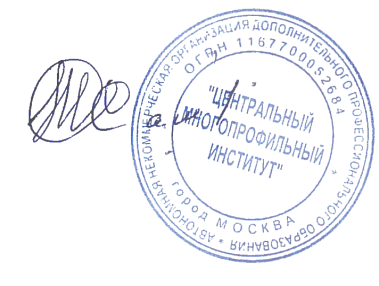 А.Х. Тамбиев«13» января 2018 г.Дополнительная профессиональная программапрофессиональной переподготовки«Логопедия»Москва 2018Пояснительная записка          Дополнительная профессиональная программа профессиональной переподготовки «Логопедия» представляет собой систему документов, разработанную и утвержденную организацией с учетом потребностей регионального рынка труда, установленных квалификационных требований, отраслевых требований на основе федеральных государственных образовательных стандартов среднего профессионального образования и высшего образования по соответствующему направлению подготовки, а также согласно нормативно-правовым документам, перечисленным в п. 1.2. Нормативно-правовую базу разработки программы составляют: Федеральный закон от 29 декабря 2012 г. № 273-ФЗ «Об образовании в Российской Федерации»; Приказ Министерства образования и науки Российской Федерации от 1 июля 2013 г. № 499 «Об утверждении Порядка организации и осуществления образовательной деятельности по дополнительным профессиональным программам»; Приказ Министерства здравоохранения и социального развития РФ от 26 августа 2010 г. № 761н «Об утверждении Единого квалификационного справочника должностей руководителей, специалистов и служащих, раздел «Квалификационные характеристики должностейработников» (с изменениями и дополнениями) Профессиональный стандарт- педагог (педагогическая деятельность в дошкольном, начальном общем, основном общем, среднем общем образовании) (воспитатель, учитель) утвержден приказом Министерства труда и социальной защиты Российской Федерации от «18» октября 2013 г.№ 544нЦель реализации программы.      Цель дополнительной профессиональной программы профессиональной переподготовки «Логопедия»  является  формирование профессиональных компетенций современного специалиста в области профессиональной деятельности: осуществлять профессиональную деятельность, направленную на формирование системы знаний о речевых нарушениях, ознакомление с особенностями развития детей при нарушениях в речевом развитии, подготовка к работе с детьми с различными видами речевых нарушений, взаимодействию с логопедом, родителями, личностное и социальное развитие обучающихся; способствовать социализации и формированию общей культуры личности, осознанному выбору и освоению образовательных программ.Планируемые результаты обучения.В результате освоения программы повышения квалификации слушатель должен приобрести следующие знания, умения и навыки необходимые для качественного выполнения профессиональной деятельности.Слушатель должен знать:- Конституцию Российской Федерации; законы Российской Федерации, в том числе Закон Российской Федерации “Об образовании”, решения Правительства Российской Федерации и органов управления образованием по вопросам образования; - Конвенцию о правах ребёнка; - основы общих и специальных теоретических дисциплин в объёме, необходимом для решения типовых задач профессиональной деятельности;- основные направления и перспективы развития образования и педагогической науки; школьные программы и учебники; средства обучения и их дидактические возможности; требования к оснащению и оборудованию учебных кабинетов и подсобных помещений; санитарные правила и нормы, правила техники безопасности и противопожарной защиты;- государственный язык Российской Федерации – русский язык; - свободно владеть языком, на котором ведется преподавание.Слушатель должен уметь:- решать типовые задачи профессиональной деятельности, соответствующие его квалификации.- Типовые задачи профессиональной деятельности- Типовыми задачами по видам профессиональной деятельности для учителя-логопеда являются:в области учебно-воспитательной деятельности:- осуществление процесса обучения в соответствии с образовательной программой;- планирование и проведение учебных занятий с учетом специфики тем и разделов программы и в соответствии с учебным планом;- использование современных научно обоснованных и наиболее адекватных приемов, методов и средств обучения, в том числе технических средств обучения, информационных и компьютерных технологий;- применение современных средств оценивания результатов обучения;- воспитание учащихся как формирование у них духовных, нравственных ценностей и патриотических убеждений на основе индивидуального подхода;- применение современных педагогических технологий;- организация и проведение внеклассных мероприятий;в области диагностико-аналитической деятельности:- дифференциальная диагностика для определения типа нарушений;- проведение психолого-педагогического обследования с целью определения уровня психического развития, его соответствия возрастным нормам;в области коррекционно-развивающей деятельности:- коррекционное обучение детей, подростков и взрослых с нарушениями речи;- личностно-ориентированного подхода к образованию, воспитанию и развитию детей с нарушениями речи;- осуществление профилактики речевых нарушений;в области социально-педагогической деятельности:- планирование и проведение мероприятий по социальной профилактике в процессе обучения и воспитания;- установление контакта с родителями учащихся, оказание им помощи в семейном воспитании;- проведение профориентационной работы;- оказание помощи в социализации учащихся;в области научно-методической деятельности:- выполнение научно-методической работы, участие в работе научно- методических объединений;- анализ собственной деятельности с целью ее совершенствования и повышения своей квалификации;в области консультативной деятельности:- консультирование детей и взрослых с отклонениями в речевом развитии, их родителей и педагогов по проблемам обучения, развития, жизненного и профессионального самоопределения;- проведение психопрофилактической работы, направленной на создание благоприятного психологического климата в образовательном учреждении, семье;в области культурно-просветительной деятельности:- формирование общей культуры учащихся;в области организационно-управленческой деятельности:- рациональная организация учебного и коррекционного процесса с целью укрепления и сохранения здоровья дошкольников и школьников;- обеспечение охраны жизни и здоровья учащихся во время образовательного процесса;ведение школьной и классной документации, ведение речевых карт;- организация контроля за результатами обучения и воспитания;- управление педагогическим коллективом в целях обеспечения реализации образовательных программ;- организация внеурочной деятельности;- выполнение правил и норм охраны труда, техники безопасности и противопожарной защиты.Слушатель, успешно освоивший программу, будет обладать компетенциями (профессиональными компетенциями), включающими в себя способность/ готовность:ПК-1. Способность к рациональному выбору и реализации коррекционно- образовательных программ на основе личностно-ориентированного и индивидуально-дифференцированного подходов к лицам с ОВЗ;ПК-2. Готовность к организации коррекционно-развивающей среды, ее методическому обеспечению и проведению коррекционно-компенсаторной работы в сферах образования,здравоохранения и социальной защиты с целью успешной социализации лиц с ОВЗ;ПК-3. Способность к осуществлению коррекционно-педагогической деятельности в условиях как специальных (коррекционных), так и общеобразовательных учреждений с целью реализации интегративных моделей образования;ПК-4. Готовность к взаимодействию с общественными организациями, семьями лиц с ограниченными возможностями здоровья, к осуществлению психолого-педагогического сопровождения процессов социализации и профессионального самоопределения лиц с ограниченными возможностями здоровья;ПК-5. Способность организовывать и осуществлять психолого-педагогическое обследование лиц с ОВЗ с целью уточнения структуры нарушения для выбора индивидуальной образовательной траектории;ПК-6. Способность к анализу результатов медико-психолого-педагогического обследования лиц с ОВЗ на основе использования различных (клинико-психолого- педагогических) классификаций нарушений в развитии, в том числе для осуществления дифференциальной диагностики;ПК-7. Способность осуществлять динамическое наблюдение за ходом коррекционно-развивающего воздействия с целью оценки его эффективности;ПК-8. Готовность к оказанию консультативной помощи лицам с ОВЗ, их родственникам и педагогам по проблемам обучения, развития, семейного воспитания, жизненного и профессионального самоопределения;ПК-9. Готовность к сбору, анализу и систематизации информации в сфере профессиональной деятельности;ПК-10. Способность к планированию, организации и совершенствованию собственной коррекционно-педагогической деятельности;ПК-11. Готовность к использованию знаний в области современного русского литературного языка в профессиональной деятельности, к лингвистическому анализу;ПК-12. Способность использовать данные медицинской документации в процессе организации и осуществления коррекционно-педагогической работы с лицами с ОВЗ.3. Содержание программы. 3.1. Учебный пландополнительной профессиональной программы профессиональной переподготовки «Логопедия»Цель: формирование у слушателей профессиональных компетенций, необходимых для профессиональной деятельности в области коррекционно-педагогической, диагностико-консультативной, исследовательской, культурно-просветительскойКатегория слушателей: специалисты с педагогическим,  медицинским, психологическим образованием Срок обучения: 532 часовФорма обучения:  заочная, с применением электронного обучения дистанционных  образовательных технологий.3.2. Календарный учебный графикпрограммы повышения квалификации«Совершенствование деятельности учителя химии и биологии в условии реализации ФГОС -108»4. Требования к квалификации педагогических кадров, представителей предприятий и организаций, обеспечивающих реализацию образовательного процессаРеализация настоящей дополнительной профессиональной программы профессиональной переподготовки обеспечивается высококвалифицированными педагогическими и научно-педагогическими кадрами, имеющими достаточный опыт работы в области профессиональной деятельности, соответствующей направленности образовательной программы, состоящими в штате АНО ДПО «Центральный многопрофильный институт».5. Материально–технические условия реализации программы (ДПО и ЭО).Обучение проводится с применением системы дистанционного обучения,  которая предоставляет неограниченный доступ к электронной информационно – образовательной среде, электронной библиотеке образовательного учреждения из любой точки, в которой имеется доступ к информационно-телекоммуникационной сети «Интернет». Электронная информационно–образовательная среда обеспечивает:- доступ к учебным программам, модулям, издания электронных библиотечных систем и электронным образовательным ресурсам;- фиксацию хода образовательного процесса, результатов промежуточной аттестации и результатов освоения дополнительной профессиональной программы;-проведение всех видов занятий, процедур оценки результатов  обучения,  дистанционных образовательных технологий;- формирование электронного портфолио обучающегося, в том числе сохранение работ обучающегося, рецензий и оценок на эти работы со стороны любых участников образовательного процесса;- взаимодействие между участниками образовательного процесса, посредством сети «Интернет».- идентификация личности при подтверждении результатов обучения осуществляется с помощью программы дистанционного образования института, которая предусматривает регистрацию обучающегося, а так же персонифицированный учет данных об итоговой аттестации;6. Учебно – методическое обеспечение  программы1.  Логопедия: кн. для преподавателей и студентов высш. пед. учеб. заведений : в 2-х кн./ Михаил Ефимович (1883-1977) Хватцев; . - Москва: ВЛАДОС. - (Педагогическое наследие). Кн. 2с.2.  Логопедия: методическое наследие : пособие для логопедов и студентов дефектологических фак. пед. вузов : в 5 кн./ ред. . - Москва: ВЛАДОС. - (Библиотека учителя-дефектолога). Кн. 5: Фонетико-фонематическое и общее недоразвитие речи: нарушения речи у детей с сенсорной и интеллектуальной недостаточностью– 479 с.3.  Логопедия: методическое наследие : в 5 кн./ авт.-сост. . - Москва: ВЛАДОС. - (Библиотека учителя-дефектолога). Кн. 1: Нарушения голоса и звукопроизносительной стороны речи : в 2 ч.с.4.  Логопедия: методическое наследие : пособие для логопедов и студентов дефектологических фак. пед. вузов : в 5 кн./ ред. . - Москва: ВЛАДОС. - (Библиотека учителя-дефектолога). Кн. 4: Нарушения письменной речи: дислексия, дисграфияс.5.  Практикум по логопедии: коррекция звукопроизношения/ . - 2-е изд.. - Ростов-на-Дону: Феникс, 20с7. Оценка  качества освоения программы.      Оценка качества освоения  программы осуществляется аттестационной комиссией в виде онлайн тестирования на основе пятибалльной системы оценок по основным разделам программы.       Слушатель считается аттестованным, если имеет положительные оценки (3,4 или 5) по всем разделам программы, выносимым на экзамен.Итоговая аттестацияПо итогам освоения образовательной программы проводится итоговая аттестация в форме итогового тестирования.Оценочные материалы Критерии оцениванияОценка «отлично» выставляется слушателю в случае 90-100% правильных ответов теста.Оценка «хорошо» выставляется слушателю в случае, 80-89% правильных ответов теста.Оценка «удовлетворительно» выставляется слушателю в случае 65-79% правильных ответов теста.Примерные тестовые вопросы для итогового тестирования1. Логопедия — этоа) наука о психофизических особенностях развития детей с психическими и(или) физическими недостатками, закономерностях их обучения иВоспитания;б) наука о нарушениях речи, о методах их предупреждения, выявления иустранения средствами специального обучения и воспитания. Логопедияизучает причины, механизмы, симптоматику, течение, структуру нарушенийречевой деятельности, систему коррекционного воздействия;в) отрасль дефектологии, изучающая проблемы воспитания и обученияумственно-отсталых людей и вопросы их социальной реабилитации.2. Речевые нарушения характеризуются следующими особенностями: а) они соответствуют возрасту говорящего;б) связаны с отклонениями в функционировании психофизиологическихмеханизмов речи;в) часто оказывают отрицательное влияние на дальнейшее психическоеразвитие ребенка;г) носят устойчивый характер и самостоятельно не исчезают.3. Под структурой речевого дефекта понимается:а) совокупность признаков (проявлений) нарушения речевой деятельности;б) совокупность (состав) речевых и неречевых симптомов данногонарушения речи и характер их связей;в) характер отклонений в функционировании процессов и операций,обусловливающих возникновение и развитие нарушений речевойдеятельности.4. Педагогический процесс, направленный на коррекцию икомпенсацию нарушений речевой деятельности, на воспитание иразвитие ребенка с речевым нарушением – это:а) коррекция нарушений речи;б) логопедическое воздействие;в) компенсация.5. Восстановительное обучение — это:а) двусторонний управляемый процесс, включающий активнуюпознавательную деятельность детей по усвоению знаний, умений и навыкови педагогическое руководство этой деятельностью;б) процесс, в котором осуществляются коррекция и компенсацияличностных особенностей лиц с нарушениями речевой деятельности;в) процесс, который направлен на восстановление нарушенных речевых инеречевых функций.6. Какая ведущая форма деятельности в дошкольном возрасте?а) предметно-действенная;б) игра;в) эмоционально-положительное общение со взрослым.7. Брадилалия — это:а) патологически замедленный темп речи;б) патологически ускоренный темп речи;в) нарушение темно-ритмической организации речи, обусловленноесудорожным состоянием мышц речевого аппарата.8. Нарушение звукопроизношения при нормальном слухе и сохранной иннервации речевого аппарата — это:а) ринолалия;б) алалия;в) дислалия.9. Сколько форм речевых нарушений выделяют в логопедии (клинико-педагогическая классификация?а) 9;6) 10;в) 11.10. Нарушение процессов формирования произносительной системы родного языка у детей с различными речевыми расстройствами вследствие дефектов восприятия и произношения фонем – это:а) общее недоразвитие речи;б) фонетико-фонематическое недоразвитие речи;в) афазия.11. Кто одним из первых в Европе ввел в научное обращение термин «дислалия»?а) В. Олтушевский.б) Р. Шультесс.в) И. Франк.12. Предметом логопедии как науки является:а) нарушения речи и процесс обучения и воспитания лиц с расстройствомречевой деятельности;б) человек (индивидуум, страдающий нарушением речи;в) патологический механизм, обусловливающий возникновение и развитиенарушений речевой деятельности.13. Как называется явление, когда звук произносится как несвойственный фонетической системе родного языка по своему акустическому эффекту (ненормированного воспроизведения звуков в силу неправильно сформированных отдельных артикуляторныхпозиций?а) искажение;б) смешение;в) взаимозамена.14. Р. Е. Левина классифицировала замены и смешения звуков как (какие) дефекты, при которых нарушена система языка:а) фонологические;б) фонематические;в) антропофонические.15. Дефект произношения звуков [р] и 1р]называется:а) параротацизмом;б) ротацизмом;в) сигматизмом.16. Как устаревшее название дислалии?а) гнусавость;б) слухонемота;в) косноязычие.17. Кто впервые сформулировал принципы анализа речевых нарушений?а) Р. Е. Левина;б) Ф. Ф. Pay;в) М. Е. Хватцев.18. Что не относится к причинам функциональной дислалии?а) педагогическая запущенность;б) недоразвитие фонематического слуха;в) укороченная уздечка языка.19. Форма дизартрии, при которой нарушается произвольная моторика артикуляционного аппарата (по проявлению в сфере звукопроизношения напоминает моторную алалию):а) бульбарная;б) корковая;в) мозжечковая.20. Недостатки произношения звонких согласных звуков, выражающиеся в замене звонких согласных парными глухими звуками называются:а) дефектами озвончения;б) дефектами смягчения;в) дефектами произношения небных звуков.21. Что не входит в основные задачи подготовительного этапа поформированию правильного звукопроизношения:а) развитие слухового внимания, слуховой памяти и фонематического восприятия;б) устранение недостаточности развития речевой моторики, проведенияподготовительных речевых упражнений для развития подвижности органовпериферического речевого аппарата;в) устранение неправильного звукопроизношения.№ п/пНаименование темыВсего часовВ том числеВ том числеСамост. работаФорма контроля№ п/пНаименование темыВсего часовЛекцииПрактика/ семинарСамост. работаФорма контроля1.Теоретические основы логопедии90262242зачет2.Недостатки звукопроизношения и их коррекция138107454зачет3.Коррекция нарушений устной и письменной речи у детей дошкольного и младшего школьного возраста88242836зачет4.Общие вопросы подготовки логопеда212687470зачет5.Итоговая аттестация44Тестовый контрольИТОГОИТОГО532128198202№ п/п Наименование разделов и тем     Кол-во часовКалендарныйпериод(дни цикла)12341.Теоретические основы логопедии901 месяццикла2.Недостатки звукопроизношения и их коррекция138с 1 по 2 месяццикла3.Коррекция нарушений устной и письменной речи у детей дошкольного и младшего школьного возраста882 месяц цикла4.Общие вопросы подготовки логопеда212с 2 по 3 месяц цикла5.Итоговая аттестация43 месяц циклаИТОГОИТОГО532